       Муниципальное казённое дошкольное образовательное учреждение   Детский  сад  №2 «Берёзка» Г. НязепетровскСпортивно-театрализованное развлечение «Мы сильные, мы дружные»                                                        Воспитатель:                                                                                                                                  Садыкова Ирина Николаевна2013г.Цель: Повысить интерес к физической культуре.            В игровой форме развивать основные физические качества: силу, ловкость, быстроту, выносливость, координацию движений, гибкость.           Формировать мышечно-двигательные навыки, правильную осанку.           Воспитывать доброту и взаимовыручку в команде.Оборудование: обручи, канат, 2 пластмассовых таза, мячи – 2 шт., гимнастические палки длинные – 2 шт.,(Дети под музыку входят в зал и садятся на скамейки).Ведущий: Мальчишки и девчонки, а также их родители
В светлый зал спортивный, скорее поспешите вы!                                                                            Здесь будут состязания детишек, пап и мам, 
Кто будет победителем, потом расскажем вам.Папа, мама, и дитя -
Вся спортивная семья!
С физкультурой, спортом дружат,
Лекарь им совсем не нужен.На площадку, по порядку, становись скорее в ряд!
На разминку, на разминку приглашаем и взрослых и ребят!(Дети и родители под веселую музыку выходят на разминку )(За ширмой слышны голоса Матрешки и Петрушки).Петрушка: Я, я первый!Матрешка: Ну, это мы еще посмотрим!Петрушка: Я самый смелый, ловкий и быстрый!Матрешка: Давай догоняй!(Появляется над ширмой Матрешка первая, за ней Петрушка. Петрушка падает от усталости, Матрешка делает дыхательное упражнение).Петрушка: Ой, устал, совсем выбился из сил.Ведущий: Здравствуйте, друзья! Куда вы торопитесь?Петрушка и Матрешка: На праздник в детский сад!Ведущий: Почему вы спорите и ругаетесь?Петрушка: Матрешка говорит, что девочки самые спортивные, а я думаю, что мальчики.Ведущий: И что же показали ваши соревнования?Петрушка (грустно): Матрешка меня обогнала.Ведущий: Расскажи, Петрушка, нам, чем ты занят по утрам? Часто ль делаешь зарядку? Спортом занимаешься? Водою закаляешься?Петрушка: Нет, зарядку-то, ребята, я не делал никогда! Закаляться? Страшно, братцы, ведь холодная вода! Может, средство есть такое, чтобы сильным, ловким стать, от других не отставать?Матрешка: Есть такое средство, есть. Утром надо не валяться, физкультурой заниматься. Бегать, прыгать и скакать, душ прохладный принимать.И, конечно, очень важно, чтоб зарядку делал каждый!Ведущий: Начинаем эстафеты:
Ловкость, быстрота нужна вам в этом.
Меткое попадание, прыжки и бег:.
От зрителей аплодисменты и дружный смех!Наш 1 конкурс называется "КОЛОБОК"Ребенок - катит мяч по прямой до стойки и обратно;Мама - катит мяч змейкой между стойками туда и обратно;Папа - ведение мяча змейкой между стойками туда и обратно.Инвентарь: поворотные стойки, конусы 6 штук; мячи - фитболы 2 штуки. 2-й конкурс – «Черепаха-путешественница».Ведущий: Черепаха медлительное животное. Ну еще бы! Попробуй двигаться быстро, когда на спине целый дом – панцирь. И все же черепаха преодолевает большие расстояния.Участник встает на четвереньки, ему на спину устанавливают таз вверх дном. Получилась черепаха. Теперь он должен пройти туда и обратно, чтобы не потерять свой панцирь, т.е. двигаться осторожно, медленно, как черепаха. Иначе есть риск остаться без панциря, а для черепахи это равносильно гибели.3-конкурс называется "ПОПАДИ В ШЛЯПУ"Папа бежит со шляпой, перепрыгивает через барьеры, останавливается у стойки и держит шляпу.Все остальные участники команд по очереди бегут с мячом в руках, перепрыгивают через барьеры, останавливаются у черты и бросают мяч в шляпу; возвращаются обратно.Инвентарь: 2 шляпы с сеткой, два обруча, два барьера, мячи по количеству участников.Жюри подводит итоги конкурсовИгра с болельщиками4-й конкурс – «Пингвины».Ведущий: Пингвины живут в Антарктиде. Это красивые, изящные птицы, которые не умеют летать, но зато великолепно плавают и очень забавно ходят. Помните их грациозную походку вразвалочку? Пингвины ходят, переваливаясь с боку на бок. Есть у них еще одна интересная особенность: они умудряются носить своих только что вылупившихся детенышей между лапок.Ваша задача: зажав мяч на уровне колен, пронести его до отметки и обратно. При этом нельзя прыгать или бежать. Надо идти вразвалочку, как пингвинВедущий А сейчас испытание для мам,
Наших распрекрасных дам!
Что - то мамы заскучали,
И, наверное устали.
Надоело им стоять надо мамам поиграть.Наш 5-й конкурс "Генеральная уборка!"Мама встает одной ногой в таз, в руку берет веник. В таком положении она должна двигаться до стойки, подталкивая веником надувной мячик, оббежать ее, вернуться и передать эстафету следующей маме.Инвентарь: веник -2 шт., таз-2шт., надувной мяч для игр в воде 2 шт., стойки -2 шт.Ведущая Ай, да мамы хороши!
Постарались от души!
Вы так грациозно бежали,
Как бут- то бабочки порхали.6-й конкурс – «Трудолюбивые муравьи».Ведущий: Вы все видели муравейники. В нем постоянно кипит работа. Это самые трудолюбивые насекомые, причем, если трудно одному, на помощь приходят другие. Все вместе могут принести в муравейник даже очень тяжелый предмет.1-й участник бежит с палкой туда и обратно в «муравейник». Просит о помощи. Второй участник берется за палку, и они проделывают тот же путь вдвоем и, таким образом, вся команда должна ухватиться за эту ношу и донести ее до муравейника.Подведение итогов. Обе команды награждаются сладкими призами к чаю.(Все идут на чаепитие в группу).Жюри подводит итогиКонкурс болельщиков.Я начну, а вы кончайте, дружно хором отвечайте:"Игра веселая футбол, уже забили первый  ………../гол/."Вот разбежался быстро кто-то, и без мяча влетел в               ………   /ворота/."Хохочет весело мальчишка, на лбу растет большая  ……...  /шишка/."Но парню шишка ни почем, опять бежит он за ………… /мячом/.
Слово жюри: объявляет итог праздника.      Пусть вам семейные старты запомнятся      Пусть все невзгоды пройдут стороной,      Пусть все желания ваши исполнятся      А физкультура станет родной.      Пусть все это только игра,      Но ею сказать мы хотели:      Великое чудо - семья!      Храните ее, берегите ее!      Нет в жизни важнее цели!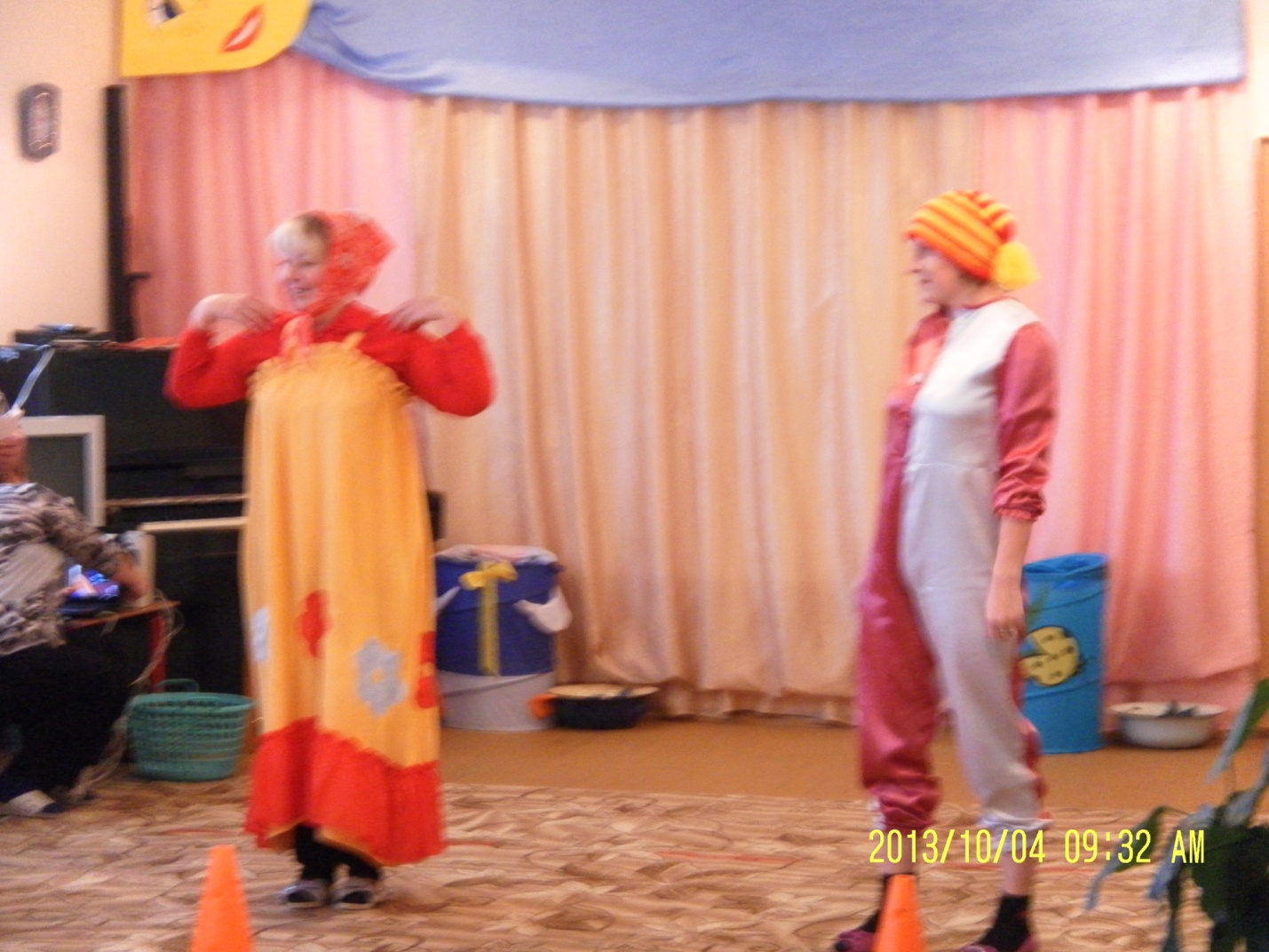 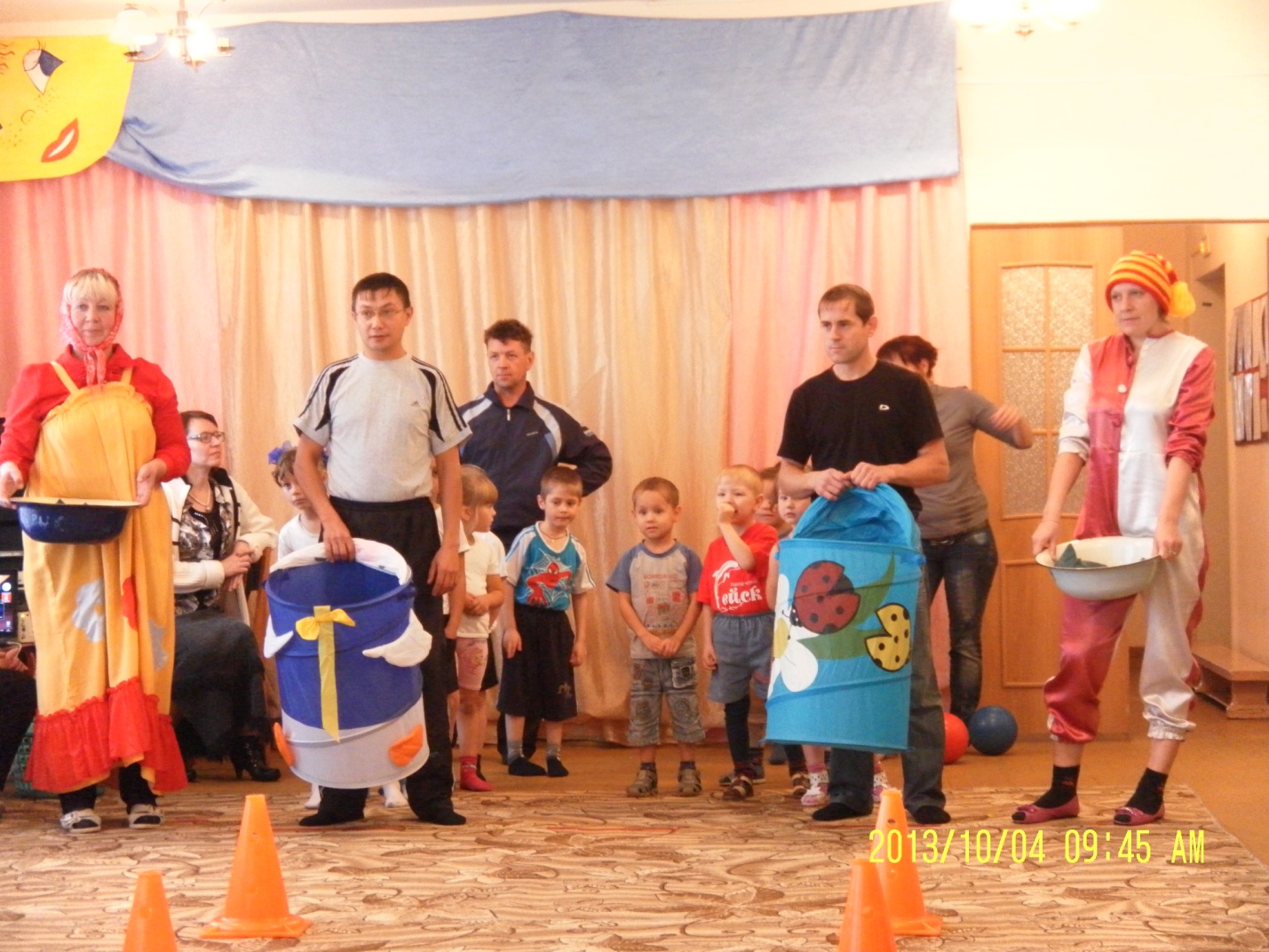 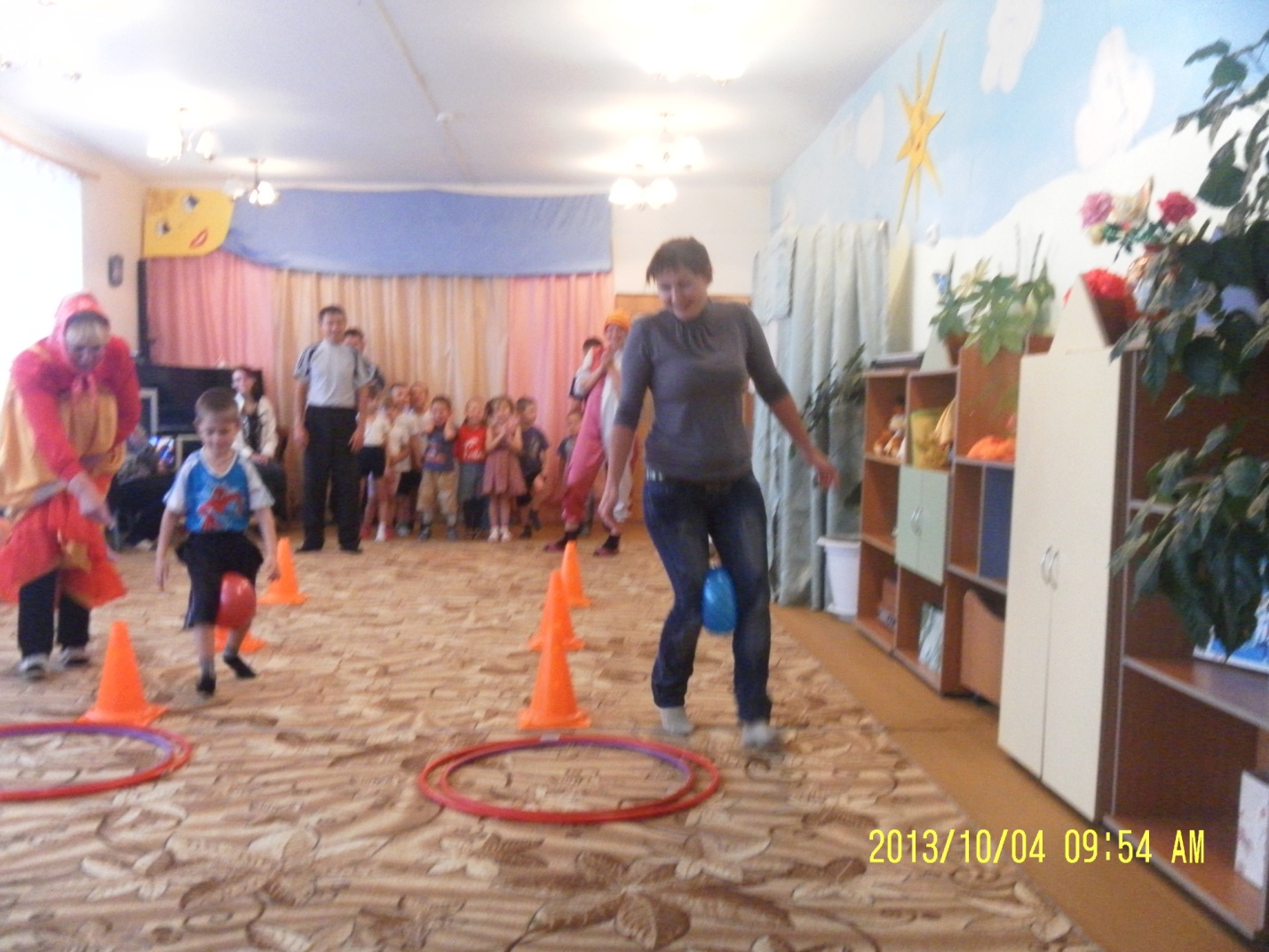 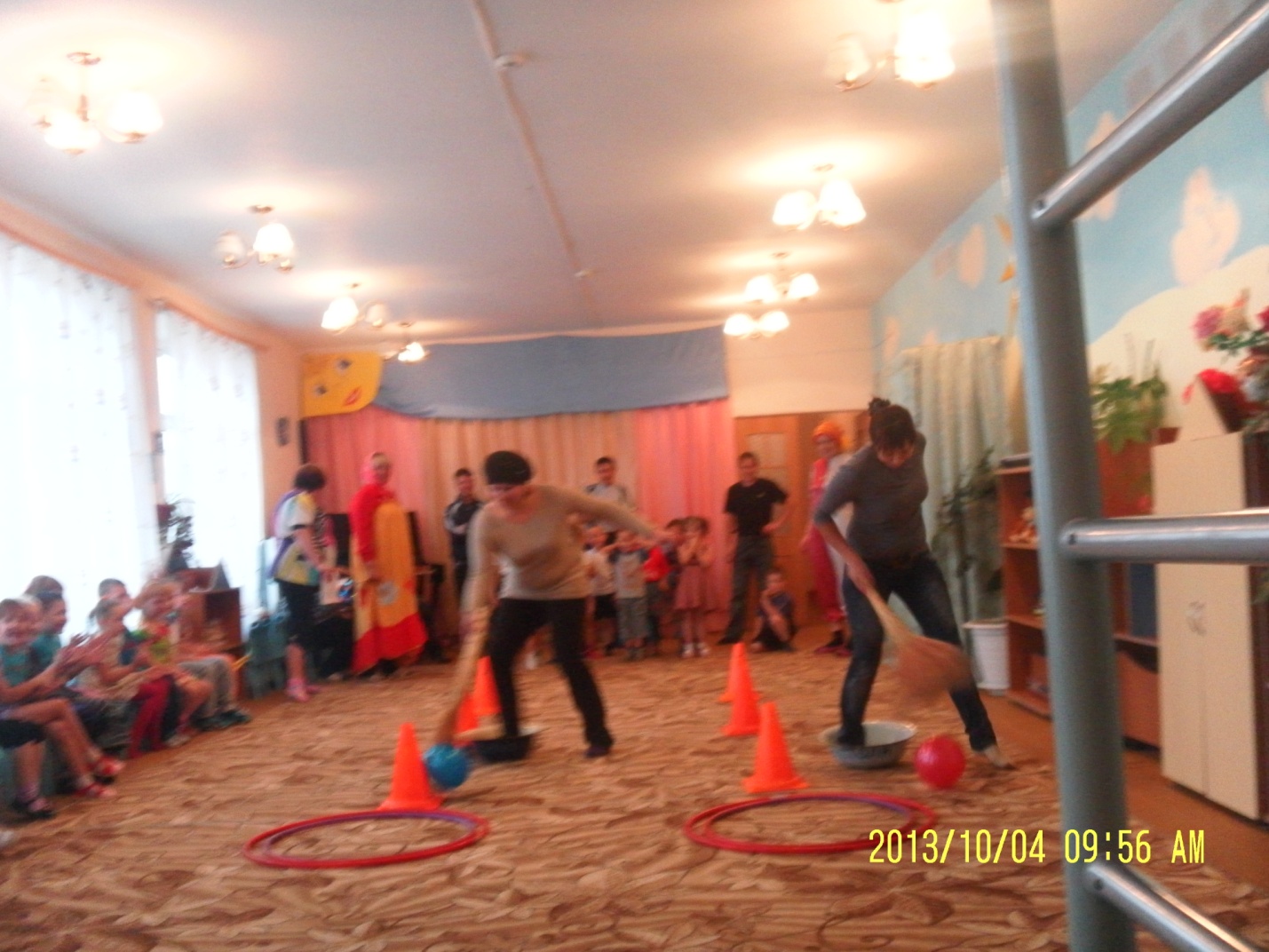 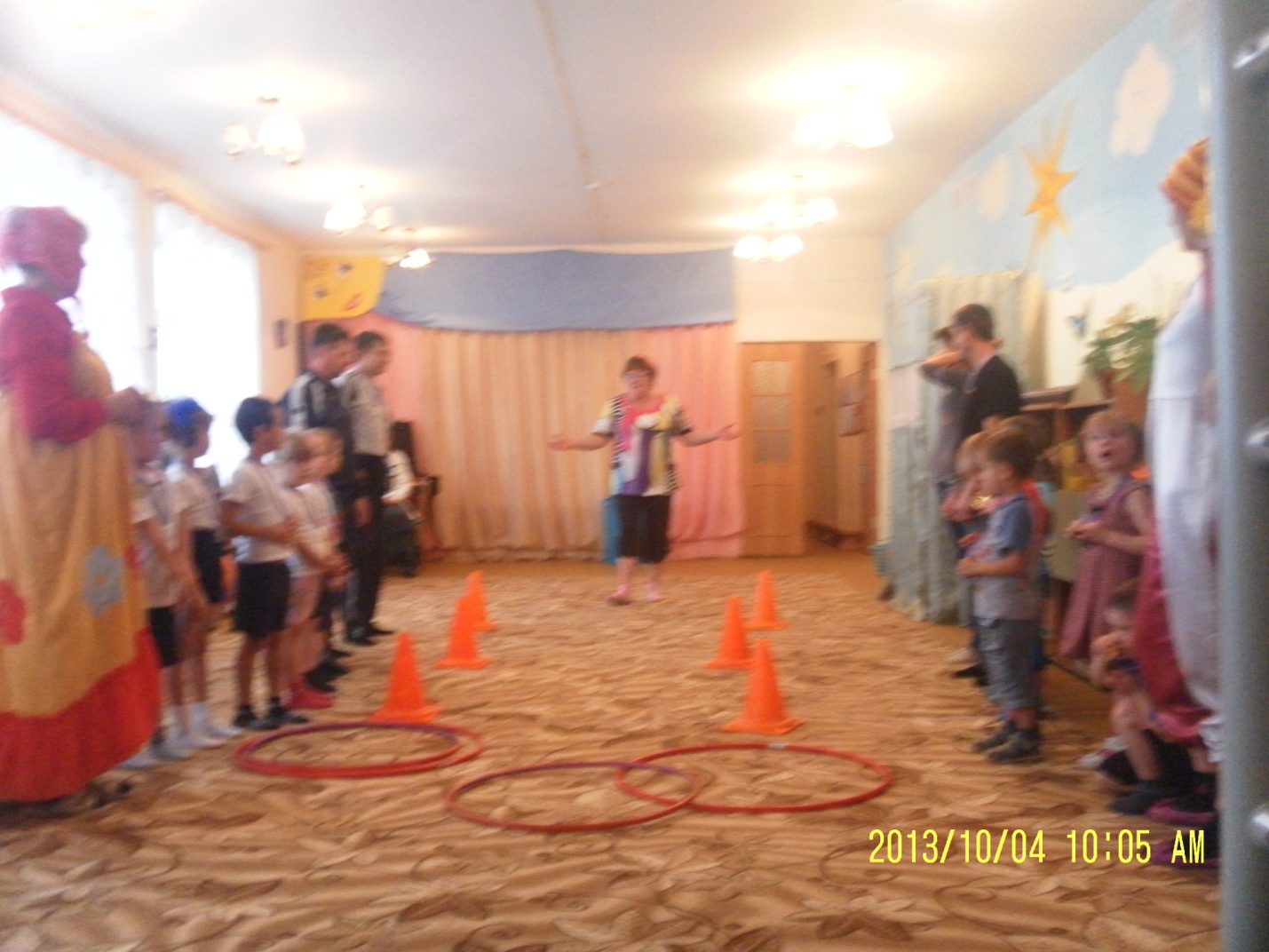 